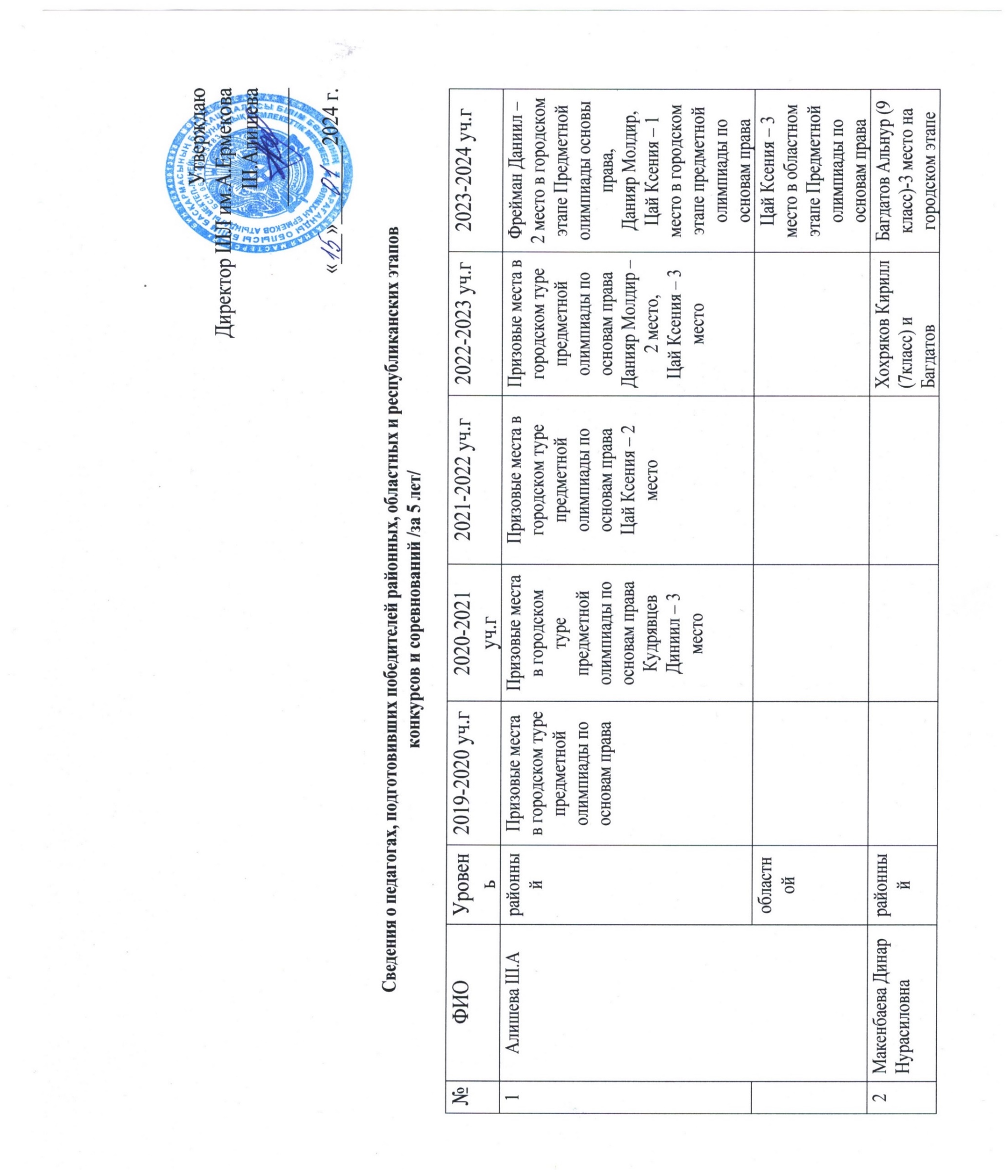 областнойЖуков Данил и Багдатов Альнур –призеры областного этапа «Алтын Сака»- 3 местоУшакова Милана(9 класс)в городской олимпиаде по математике-1 место,и 3 место на областном этапе.Крюкова Анжелика 3 место в областном этапе Республиканской предметной олимпиады 9-11 классы3Ким Евгения ЛестмаэновнарайонныйЮниорская предметная олимпиада Алипов А .8В класс 2 место, городРеспубликанская олимпиада по общеобразовательным предметам (физика) городской тур - Борикова К.10 класс -  1 место.областнойПодшивалов Арсений 9 класс, конкурс проектов Дарын. 2 место4Кутжанов Д.Срайонный1.Городская олимпиада по географии среди учащихся 7-8-х классов, 1 место Карим Данияр 7в класс;2.Городская олимпиада по географии среди учащихся 9-х классов, 3 место Бостандық Нуриллаһ;2 место горродская олимпиада по предметам 5-6 классы Нельде АртемийКутжанов Д.СобластнойОбластная олимпиада по географии Карагандинской области, олимпиада по географии среди учащихся 7-8-х классов, 1 место Карим Данияр 7в класс.5Подшивалова В.ИрайонныйРеспубликанская олимпиада среди 9-11 классов по информатике (городской этап)- 1 место Подшивалов Арсений 9 классЮниорская олимпиада среди 7-8 классов по информатике (городской этап)- 1 место Порохов Иван 8А классРеспубликанская олимпиада среди 9-11 классов по информатике (городской этап)- 3 место Остапенко Даниил 10 классЮниорская олимпиада по информатике среди 7-8 классов (городской этап)- 1 место Кузнецов Дмитрий 7 Б класс ; Березин С 8 Б класс – 3 местоРеспубликанская олимпиада среди 9-11 классов по информатике (городской этап)- 1 место Нуркебек Рамазан 11 класс;Подшивалова В.ИобластнойРеспубликанская олимпиада среди 9-11 классов по информатике (областной этап)- 3 место Подшивалова Арсений 9 класс;2 место в областном этапе фестиваля по робототехнике.Графический конкурс «Шаги в цифровой мир» Мун Георгий (6Б)– 2место6Султанова Е.АрайонныйПобедители РНИО по химии – Ничипуренко Антон (диплом 1 степени), Кайнарбекова Аруна (Диплом 2 степени), Сейтжанова Маржан (Диплом 3 степени), Мильбрант Дарья (Дипломы 1 степени, 2 степени).Призеры городской предметной олимпиады - Логачева М., Тлеухан Д. 1 место, Сергеева Мария. 2 место, Сейтжанова Маржан., Ан Ангелина. 3 место.городская предметная олимпиада - Тлеухан Даурен 1 место (10 класс), Сейтжанова Маржан – 2 место (11 класс)областнойГрамота за 2 место в районе в Республиканской олимпиаде КИО по химии – Ничипуренко АнтонГрамота за 3 место в области в Республиканской олимпиаде КИО по химии - Микрюкова Валентина, грамота за 1 место в районе в Республиканской олимпиаде КИО по химии – Ничипуренко Антонвученицы 8 класса Ничипуренко Виктория и Маратова Сабина получили диплом 1 степени в конкурсе научных проектов областного уровня « Дарын».Областной этап Президентской олимпиады 3 место – Мустафин Константин- Диплом 3 степени на областном этапе предметной олимпиады – Тлеухан Даурен (10 класс)республиканскийРеспубликанский уровень Президентской олимпиады 2 место Мустафин К7.Левкович Л.Нрайонный3 место в городской олимпиаде по русскому языку и литературе Серикпаев Э.Городской этап Республиканской лингвистической олимпиады 2022 г.10 класс – 1 место.3 место в городской олимпиаде по русскому языку и литературе  Исакова А.место в городской олимпиаде по русскому языку и литературе  Рахимжан А1 место предметная олимпиада среди 9-11 классов Канагатов Жангиробластной3 место в областной олимпиаде по русскому языку и литературе Канагатов Ж3 место в областной олимпиаде по русскому языку и литературе Канагатов Ж8Ким Е.ОрайонныйОбластная олимпиада «Клевер» НМЦ «Сарыарка дарыны». 3 место - Дарибжан А.областной«Зерде» областной конкурс ученических проектов:Ситникова Виктория. Шоколадная колбаса - 2 местоАбдуханова Евгения. Бумаги счастья волшебство (модульное оригами) -  3 местоПопова Елизавета. Время в космосе и на Земле - 3 местоШтро Эдуард. Шины в жизни человека - 3 местоОбластная олимпиада «Клевер» НМЦ «Сарыарка дарыны». 3 место - Дарибжан А.2 командное место олимпиада Бастау Каримов АмирРеспубликанский .Образовательный центр «Зерделі», город Нур-Султан, 1 место по математике - Тен АртурОбразовательный центр «Зерделі», город Нур-Султан, 1 место по математике - Тен Артур.Интеллектуальный марафон «Ак бота». 1 место - Мусатай А., Леонова Е., Гаязутдинова А., 2 место - Каримов А.Интеллектуальный марафон «Ак бота». 1 место - Мусатай А., Леонова Е., Гаязутдинова А., 2 место - Каримов Амеждународный2022 год - Русский медвежонок 2022, 1 место - Таланова К., Тен А., Рябов Р., Абдуханова Е., Попова Е., Агакеримов И., Бахытжанулы М.Международная болгарская государственная олимпиада по математике «Черноризец Храбр». 1 место - Мусатай А., Серикпаев Э., Ким К., 2 место - Гаязутдинова А., 3 место - Федотов Т.9Гапич И.ВрайонныйВ конкурсе исследовательских проектов «Зерде» на городском уровне проекты Наумовой Арины и Жантулакова Дильдара получили высокую оценку и рекомендации по участию в областном туре. Г. Балхашсентябрь в городском туре олимпиады «Клевер» 1 место Садыков михаил по русскому языку, 3 место Ремезов Климентий по математике,  ноябрь   городской тур «Алтын сақа» г. Балхаш – Ремезов Климентий 1 место, Балхаев Исмаил 3 местообластнойЛучшая исследовательская работа в областном фестивале «Я исследователь» среди младших школьников Ли Дарья.Интеллектуал 2050 1 место Карайдарова Агиля, 2 место – Ли ДарьяЗерде" облыстық оқушылар жобалары байқауы:, Наумова Арина - 3 орын. Г. КрагандыМай «Алтын сақа» областной тур  1 место Ремезов Климентий. Г. Карагандыв областной математической олимпиаде «Бастау» в командной игре Ли Елизавета  заняла 3 место. Г. Караганды. Балхашсентябрь в областном туре олимпиады «Клевер» 1 место Садыков Михаил по русскому языку,  г. КарагандыреспубликанскийОнлайн «Кенгуру – математика для всех» 3 место – Лазарев Яромир"Ақ бота" зияткерлік марафоны. 2 орын – Мугманов ТимурмеждународныйРусский медвежонок 2022, 1 орын Садыков Михаил. Онлайн"Черноризец Храбр" математикадан халықаралық Болгар мемлекеттік олимпиадасы. 1 орын-Ремезов Климентий, 2 орын-Ли Елизавета, 3 орын-Балхаев Исмаил.10Айнекова С.АрайонныйГородской конкурс проектов, выдвинули на защиту в областьобластнойМАН Надъярная Маргарита, Надъярная Александра проект «Берегите электроэнергию» - 3 местоУшакова Ксения исследовательская работа « Попугаи корелла» - 3 местоГультяева Версавия сертификат олимпиада «Бастау»республиканский-«Кенгуру» - 1 местоАлябина Агата « Акбота» - 1 местоУшакова Ксения Кенгуру – 2 местоЕдакина Ариана Кенгуру -3 место11Акопова Т.МрайонныйСтанина Арина- 2 место, Полторан Ян- ,Ичитовкина Илиана- 2 место, Казаков Захар- 3 место, Ясюкевич София- 3 место;областной2 место в областном туре республиканского математического турнира «Бастау»- Сатвалдиев Давлат (№006, 2021г.)2 место в областном туре республиканского математического турнира «Бастау»-  Нурельдиева Данареспубликанский«Кенгуру»: Сатвалдиева Дарина-1 место, Ясюкевич София- 2 место,12Почтарь О.Юрайонный1 место в городском этапе олимпиады Шугаев1 место в городском этапе олимпиады Шугаев 1 место в городском этапе олимпиады Мустафие К1 место в городском этапе олимпиады Мустафие К,3 место в предметной олимпиаде 9-11 классы Тертышный НикитаобластнойОбластной этап Республиканской олимпиады по предметам Шугаев 9 класс -2 местоОбластной этап Республиканской олимпиады по предметам Шугаев 3 10 класс 3 место биологияОбластной этап Республиканской олимпиады по предметам Мустафин Константин 2 место биологияПрезидентская олимпиада Область 2 место по биологииРеспубликанская предметная олимпиада  9-11 класс, Мустафин Константин 3 место Ли Дарья 2 место защита проектовреспубликанскийРеспублика 2 место общепредметное13Байрова А.ЕРайонныйОбластнойреспубликанский Балқаш. Дипломдар 1 дәрежелі. Республикалық ЖББ негізгі пәндер олимпиадасының 55 қалалық кезеңі -  қазақ тілі,. Гончаров И. 9-сынып, Павлов Я., 10- сынып, Власов Е. 9 - сынып ;2021 ж. Қарағанды.1 дәрежелі диплом. Республикалық пәндер олимпиадасының облыстық кезеңі - қазақ тілі..Павлов Я. 11 – сыныпҚарағанды. 3 - дәрежелі диплом.Республикалық пәндер      олимпиадасының облыстық кезеңі - қазақ тілі. Гончаров И. 9- сынып Диплом 1 дәрежелі. Республикалық ЖББ негізгі пәндер олимпиадасының қалалық кезеңі -  қазақ тілі, Гончаров И. 10-сыныпҚарағанды 2- дәрежелі диплом. Республикалық пәндер олимпиадасының облыстық кезеңі - қазақ тілі. Гончаров И. 10 – сынып Балқаш 1- дәрежелі диплом. Қарағанды.1- дәрежелі диплом. Республикалық пәндер олимпиадасының облыстық кезеңі - қазақ тілі.Гончаров И. 11 – сынып Республикалық пәндер олимпиадасының қалалық  кезеңі - қазақ тілі. Гончаров И. 11 – сынып..14Сыздыкова С.Ррайонный«Жүрегімнің түбіне терең бойла» Абай оқуы 3места, Сайранова АидаҚазақ тілі мен әдебиеті пәнінен олимпиада 2 места Мағауя Фатима«Сарыарқа дарыны» балаларға қосымша білім беру аймақтық ғылыми –практикалық орталығының жоспарына сәйкес 3-11 сынып  сынып оқушылары арасында Бүркіт Ысқақұлының поэзиясын мәнерлеп оқу байқауы 3 дәрежелі ДИПЛОМ Бостандық Нұриса15Халабаева Қарлығаш МаденовнарайонныйДиплом, 1 орын «Абай дана-Абай дара қазақта» Александра ШляховаДиплом 3 дәрежелі  «Тілге құрмет -елге құрмет»Иван ГончаревобластьХмарина Арина 4 д сыныбы Қалалық олимпиаданың 1 орын игері.Хмарина Арина 4 д сыныбы Облыстық олимпиаданың 3 орын игері. Алғыс хат16Мухамедина Алия Сейткалиевнарайонный2 место городской тур предметной олимпиады Кайрат 2 место По истории Казахстана на городском этапе предметной олимпиады Жолеуова АйанаобластнойЛогачева Маргарита Предметная олимпиада по истории Казахстан Диплом 2 область;Владислав Республиканский конурс научных проектов «Сарыарқа дарыны»	Диплом 3 степениреспубликанскийАбдыкеров Амангельды, Головчанский Владислав, Абеуов Ибрагим, Логачева Маргарита Республиканская дистанционная олимпиада «Тарих ата» Диплом 2 степени; Беланов Георгий Республиканская дистанционная олимпиада «Тарих ата» Диплом 3 степени; Абеуов Ибрагим РеспубликанскаяНациональная Интернет олимпиада по истории Казахстана Диплом 2 степениГоловчанский ВладиславмеждународныйЛогачева Маргарита, Ли Дарья,Казакова Елизавета международная дистанционная олимпиада «Ученик ХХІвека» по истории Казахстана Диплом 2 степени;Логачева Маргарита Республиканский конкурс «Туған елің –Қазақстанды жақсы білесің бе?» Диплом 3 степени;17Аекина Л.ВрайонныйОлимпиаде по русскому языку , Байер Анна (6 класс), Волкова Арина (6класс), Ушакова Милана  (7 класс)Павлова Анастасия 3 место городская предметная олимпиада.Диплом 2 степени в конкурсе эссе "Аңыз дала, абыз дала«, Ледовских Василиса ( 7 класс)Ичитовкина Валерия 2 место городская предметная олимпиада, Елубаева Ариана 1 место городская предметная олимпиада, Лияскина Владиславна 2 место городская предметная олимпиада, 3 место предметная олимпиада 9-11 классы Маратова Сабина3 место олимпиада клевер Леонова Екатерина 5 классобластнойДиплом 1 степени в Областной олимпиаде «Эрудит», Ничипуренко Ксения (7 класс)Елубаева Ариана 2 место областная предметная олимпиада,18Ничипуренко Е.ВрайонныйШаповалова Е, 11 класс, городская олимпиада - 3 местоАбельдинова Адель 7 класс 2 место предметная олимпиадаОбластной 2020 год – областная олимпиада CLEVER, Сейтжанова Аружан, 8 класс – 1 место19Джанадилова Ж.БгородскойГородской этап алтын сака  - 3 местоГородской этап алтын сака  - 3 местоОбластной РеспубликанскийАк бота – 1 призовое местоАк бота – 2 призовых местамеждународныйКенгуру -3 призовых местаКенгуру -3 призовых места20Смирнова В.КгородскойОбластной РеспубликанскийСитникова Виктория- диплом 1 степени, Республиканская Национальная Интернет-олимпиада по русскому языку, 2020 г.Едакина Ксения- диплом 1 степени, Республиканская Национальная Интернет-олимпиада по русскому языку, 2020 г.Жданов Вячеслав- диплом 1 степени, Республиканская Национальная Интернет-олимпиада по русскому языку, 2020 г.Краснова Камила- диплом 1 степени, Республиканская Национальная Интернет-олимпиада по русскому языку, 2020 г.Двирнык Ангелина- диплом 1 степени, Республиканская Национальная Интернет-олимпиада по русскому языку, 2020 г.Кириченко Игнат- диплом 1 степени, Республиканская Национальная Интернет-олимпиада по русскому языку, 2020 г.Кудаев Максим- диплом 1 степени, Республиканская Национальная Интернет-олимпиада по русскому языку, 2020 г.Бодрин Сергей- диплом 1 степени, Республиканская Национальная Интернет-олимпиада по русскому языку, 2020 г.Хазеева Милана- диплом 1 степени, Республиканская Национальная Интернет-олимпиада по русскому языку, 2020 г.Нельде Артемий- диплом 1 степени, Республиканская Национальная Интернет-олимпиада по русскому языку, 2020 г.Кайрат Дынислам- диплом 1 степени, Республиканская Национальная Интернет-олимпиада по русскому языку, 2020 г.Романова Полина- диплом 1 степени, Республиканская Национальная Интернет-олимпиада по русскому языку, 2020 г.Малышенко Дарья- диплом 1 степени, Республиканская Национальная Интернет-олимпиада по русскому языку, 2020 г.Кадырбек Бексултан- диплом 1 степени, Республиканская Национальная Интернет-олимпиада по русскому языку, 2020 г.международныйЖданов Вячеслав- диплом 1 степени, Осенний международный чемпионат по знаниям International Academy online, 2020 г.Жданов Вячеслав- диплом 1 степени, Осенний международный чемпионат по знаниям International Academy online, 2020 г.Малышенко Дарья- диплом 1 степени, Осенний международный чемпионат по знаниям International Academy online, 2020 г.Жданов Вячеслав- диплом, 1 место в Международном конкурсе «Русский медвежонок-математика для всех», 2021 г.Ситникова Виктория – диплом 1 степени, Международный чемпионат «Вундеркинд», 2021 г.Жданов Вячеслав – диплом 1 степени, Международный чемпионат «Вундеркинд»,2021 г.21Утегенова С.Мрайонный2018 г. 1 место русский язык Жасмбек Еркежан, Юн Марина, 1 место познание мира Ушакова Милана, 2 место математика Дымнич Артём2020г. Городской интеллектуальный марафон «Балауса-2020» 1 место Мухтарханов Нурасыл.Городской конкурс лэпбуков «Математика царица наук» в рамках областного проекта «Математика вокруг нас» 2 место Петрова София.областнойреспубликанский2022 г. Республиканская олимпиада «Математика вокруг нас» 1 место Жумагазинов Арман, Малибеков Хаким,   Рахманова Аделина, Козлова Екатерина, Ким Ратмир.Диплом Республиканского интеллектуального  марафона «Акбота» 2022 г. 1 место Жантуганов Темирлан, Малибеков Хаким, Токарева Ева, Козлова Екатерина, 2 место Ким Ратмир, Жумагазинов Арман.международный«XV Международная олимпиада по основам наук в начальных классах 1 место Казыбек Мейербек, Карим Данияр, Мухарханов Нурасыл (математика), 1 место  Аттокурова Аделя, Каримова Дарина (русский язык.2023 г. Республиканская олимпиада «Кенгуру-математика для всех»    Жумагазинов Арман и Кравчина Артём 2 место                           22Попкова Е.Нрайонный2019 г. Городской интеллектуальный конкурс «Балауса-2019», ., диплом 3 степени (Ичитовкина В.)Алтын сака городской тур -2 местоАлтын сака городской тур -3 местообластнойреспубликанский2021 г. Диплом 2 степени в республиканском математическом конкурсе «Бастау», Ичитовкина Валерия2022 г.  Республиканский конкурс исследовательских проектов и творческих работ учащихся 1-7 классов «Зерде», диплом 2 степени (Цой Бронислав)международный2019 г. XV Международная олимпиада по основам наук в начальных классах, дипломы 1 степени по математике и естествознанию (Шеин Н.)23Абышова Нурбиби ИбрахимовнарайонныйГрамоты (3 шт.) за участие в номинации «Көркем сурет» (2018 г), Диплом за 1,2 место и Диплом в номинации «Жас суретші» в городском конкурсе рисунков «Балқаш саған арнаймын»Грамота за 3 место в городском конкурсе рисунков «Кuz sulylygy» (2019г), Грамоты за активное участие «Мелодия цвета осени» при художественной мастерской «ART_KARAKOZ» (5 шт) (2018г)Грамота за 1 место в городском конкурсе презентации рукоделия (2019 г), Грамота в городском конкурсе «Asem qystyn aishyqtary» коллаж-презентации в номинации «Лучший коллаж» (2019 г)Диплом за III место и подарочный Сертификат за активное участие в городском конкурсе рисунков и поделок "Балхашская летопись", посвященном 85-летию города Балхаш Ибрахим РузаннаДиплом и подарочный Сертификат за активное участие в городском конкурсе рисунков и поделок "Балхашская летопись", посвященном 85-летию города Балхаш 1.Харкевич Тимофей2.Хазеева Дарья3.Логачева МаргаритаДиплом I место в номинации «Моя Родина – Казахстан» конкурса городского рисунка «Моя страна – Независимый Казахстан», организованного по случаю Дня Республики Казахстан ученица Цой Милана 2023годДиплом II место в номинации «Казахстан глазами детей» конкурса городского рисунка «Моя страна – Независимый Казахстан», организованного по случаю Дня Республики Казахстан ученица Абакумова Софья 2023годобластнойДиплом 2,3 степени в IV Открытом Областном конкурсе «Мир в радуге профессий» (2020 г)республиканскийДиплом  за 2,3 место в V Открытом Республиканском конкурсе детского изобразительного и декоративно-прикладного искусства «В мире животных» в номинации «Көркем сурет» (2018 г)Дипломы (4 шт) в V Открытом Республиканском конкурсе детского изобразительного и декоративно-прикладного искусства «В мире животных» за представление интересной работы в номинации «Көркем сурет»Главный приз в Республиканском конкурсе среди одаренных детей и подростков «Өлең сөздің патшасы, сөз сарасы» в честь 175-летия Абая Кунанбаева в номинации «Изобразительное искусство» (2020 г)международныйДиплом 1 степени в Международном творческом конкурсе рисунков и поделок ко Дню победы (2020г)24Косенкова Е.Врайонный2019г.- Зимнее Президентское многоборье среди школьников 1место.Республиканский Полумарафон 14 июня 3 место у девушек Фролова А.Летнее Президентское многоборье среди школьников 3 место.Городская эстафета «Алтын күз»4*400 метров,девушки 3место.Кубок Акима по лыжным гонкам 1,3 место-девочки,1 место мальчики.Бег на коньках 3 место мальчики.2018г.- Городские соревнования по бегу на коньках.2 место девушки,3 место юноши.Зимнее Президентское многоборье среди школьников 1место.Республиканский полумарафон 7 мая 2,3,6 место у девушек.Летнее Президентское многоборье среди школьников 2 место.Кубок Акима по лыжным гонкам 1,3 место-девочки,3 место мальчики.Городские соревнования по ПТ в программе спартакиады «Сарыарка»,5 первых мест.Областные соревнования по ПТ в программе спартакиады «Сарыарка»2 призовых места Кравцов Алексей и Шмырёв Никита.X гимназиада РК. Соревнования по прыжкам через скакалку 1 и2 место Кравцов А.Онлайн городские соревнования по силовой гимнастике,1и 2 места.Городские соревнования по бегу на коньках 3 место девочки,1 личноеЗимнее Президентское многоборье среди школьников 1место.2022г.- Городская легкоатлетическая эстафета «7мая» 2 место девушкиГородские соревнования по бегу на лыжах 1,3 место девушки,2 место у юношей.2023-24уч.год "Фестиваль спорта - 2023", посвященный Кубку акима города Балхаш забег 1место девушки,3 место юноши в забегах «Денсаулыққа жол» на 3500метров Городские соревнования по «Асық ату» НШЛ , команда 7-8 классов 1 место.Городские соревнования по баскетболу НШЛ , команда девушек 9-11 классов 1 местоГородские соревнования по шахматам НШЛ , команда 9-11 классов 2 местоЗабег ден2023г.- Городская легкоатлетическая эстафета «7мая» 1 место девушки,3 место юноши. Кубок Акима по лыжным гонкам 1,2,3 место-девочки,2,3 место мальчики .Городские соревнования по «Асық ату» НСЛ , команда 7-8 классов 3 место.Городская эстафета «Алтын күз» 4*400 метров, девушки 1место, юноши 1 местоГородские соревнования по бегу на лыжах 1,2,3 место девушки,2,3 места у юношей.областной1 место в областном конкурсе \ «Мен неге заңгер болғым келеді?» Коваленко В.республиканскийРеспубликанский Полумарафон 14 июня 3 место у девушек Фролова А.25Ким Б.АрайонныйГородские соревнования по бегу на коньках.2 место девушки,3 место юноши.Зимнее Президентское многоборье среди школьников 1место.Республиканский полумарафон 7 мая 2,3,6 место у девушек.Летнее Президентское многоборье среди школьников 2 местоГородские соревнования по бегу на коньках 3 место девочки,1 личноеЗимнее Президентское многоборье среди школьников 1место.Кубок Акима по лыжным гонкам 1,3 место-девочки,3 место мальчики.Городские соревнования по ПТ в программе спартакиады «Сарыарка»,5 первых мест.Зимнее Президентское многоборье среди школьников 1место.Республиканский полумарафон 7 мая 2,3,6 место у девушек.Городская эстафета «Алтын күз» 4*400 метров, девушки 1место, юноши 1 местоГородские соревнования по бегу на лыжах 1,2,3 место девушки,2,3 места у юношей.Городские соревнования по бегу на лыжах 1,2,3 место девушки,2,3 места у юношей.26Ешжанова А.Мрайонный1 место в городском конкурсе по истории Казахстана«Моя малая Родина»Луцарь София Юниорская олимпиада 2 местоРесп.предметная олимпиада (город) Зверева АнастасияНуркебек Кымбат – 3 местаНичипуренко Виктория – 2 место, Ничипуренко Ксения – 3 место олимпиада по истории 2 место городской этап предметной олимпиады Зверева Анастасияобластной3 место в областном конкурсе по истории Казахстана «Моя малая Родина»Сертификат за участие в конкурсе «Мой Казахстан», Ничипуренко В,27Кашанова Ж.Трайонный2 место в городском конкурсе эссе «Менің елім қазақстан өте әдемі ел»3 место в городском конкурсе стихотворений Абая3 место городская олимпиада  Грищенко Максим28Магер С.ВРайонные Городские соревнования по бегу на коньках 3 место девочки,1 личноеЗимнее Президентское многоборье среди школьников 1место.Городские соревнования по бегу на лыжах 1,3 место девушки,2 место у юношей.2023-24уч.год "Фестиваль спорта - 2023", посвященный Кубку акима города Балхаш забег 1место девушки,3 место юноши в забегах «Денсаулыққа жол» на 3500метров29Левкович М.АЗимнее Президентское многоборье среди школьников 1место.Республиканский полумарафон 7 мая 2,3,6 место у девушек.Городские соревнования по бегу на лыжах 1,2,3 место девушки,2,3 места у юношей.Городские соревнования по баскетболу НШЛ , команда девушек 9-11 классов 1 местоГородские соревнования по шахматам НШЛ , команда 9-11 классов 2 место30Литвинова Ю.КрайонныйДиплом 2 степени предметная олимпиадаДиплом 1 степени Ким Виктор и Соболев Артём ( городской тур олимпиады)областнойреспубликанскийПобедители РНИО по английскому языку –Сейтжанова Аружан (Диплом 2 степени), Сактанов Тамерлан (Диплом 1 степени), Шляхова Александра (Диплом 1 степени), Ковальчук Каролина (Диплом 1 степени), Ледовских Василиса (Диплом 1 степени), Какеев Кабыл (Диплом 1 степени), Ли Михаил (Диплом 1 степени), Кузнецов Дмитрий (Диплом 1 степени),  Аликова Аделя (Диплом 1 степени),Мачурин Глеб (Диплом II степени- региональный конкурс учебно-исследовательских работ 1-го уровня в рамках 51-й научно-практической конференции ЦК МАН РК, 2021 год